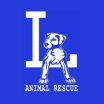 L.A. Animal RescueCat Adoption ApplicationInstructions:  Fill out the application.  Save/scan/photo the document and email to INFO@LAAR.ORG. Our adoption process involves a home check, adoption contract and adoption fee of $175 for cats.  Adoption fees are non-refundable.   Fees include spay/neuter, vaccines, combo test, deworming and microchip.*NOTE:  LA / Ventura County adoptions ONLY.  We don’t transport our animals for their safety.Driver’s License information will be requested at the time of adoption.  Please have it with you.  Name of cat you are interested in:  __________________________________________How did you find out about this animal?  _______________________________________Potential Adopter’s info:Full name: ___________________________________	Age: ________	Occupation: _______________________________Home address:  _______________________________________________________________________________________Cell #:	____________________________________________	Alt. #: ____________________________________________Your email address: ____________________________________________________________________________________List of other people in the household with ages: _________________________________________________________________________________________________________________________________________________________________Personal Reference:  (name, number and relationship to this person) _________________________________________ ______________________________________________________________________________________________________Who will be the primary care giver for this animal? _________________________________________________________Please list other animals in the home.  Include the species, breed, age AND if they are fixed or not.  ___________________________________________________________________________________________________________________If you have other pets, your vet’s name & number:  _________________________________________________________Do you live in a   ____ house  ____ apartment. ____ condo  ____ otherDo you own or rent?  __________  If you rent, confirm the following statement by initializing.  “I rent and am aware of the pet policy/fees and have you been landlord approved.”  ______________ (Please Initial)  *Note:  Please do not apply for adoption unless you have been landlord approved.  We cannot hold an animal.  We are firmly against declawing cats.  If you do not share this opinion we prefer that you not adopt from our organization.  Please initial if you agree to not declaw.  (initial) _________We believe that all of the cats we adopt out should be strictly indoors.  This is for their safety.  If you have a different opinion on this please let us know. ______________________________________________________________Would you say you are an experienced cat parent?  _______________________________________________________Do you work for Rover, Wag, or any similar business where people/animals are in and out of your home?  _______________________________________________________________________________________________________________How soon are you thinking of adopting? ___________________  Are you planning on going out of town in the near future?____________________________  Please Note:  If you are interested in adopting and going out of town in the near future, we do not hold the dog.  Your options are: 1)  You can secure the adoption now and donate $20 per day for boarding.  2)  You can adopt the animal when you return if the animal is still available for adoption.In what areas of your home will your cat be allowed? ______________________________________________________Where will they stay when they are home alone? ___________________________________________________________When you travel who will care for your pet(s): _____________________________________________________________If any behavioral issues arise, would you be willing to seek advice from a reputable trainer?  _____________________Have you ever adopted an animal from a rescue before?  ________  If yes, which rescue? ________________________Have you ever surrendered or rehomed an animal?  If yes, please explain: __________________________________________________________________________________________________________________________________________Do you have plans to move in the near future? ___________________ If so, where to? ___________________________If you move, are you committed to taking your pet(s) with you?  _____________________________________________Do you have arrangements in place for your pet(s) in the event something was to happen to you? _______________Please let us know if there is any additional info you would like to mention: By signing this application you agree that all of the information you have provided is true and correct to the best of your knowledge.  You also understand that filling out the application is not a guarantee of adoption.  We have a responsibility to the animals in our care to do whatever we can to ensure they are placed in the best home possible._____________________________________________________________________   	______________________________Signature of applicant									Date